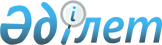 Об утверждении нормативов субсидий, а также критериев и требований по направлениям субсидирования возмещение до 100% затрат по искусственному осеменению маточного поголовья крупного рогатого скота и овец в крестьянских (фермерских), личных подсобных хозяйствах и производственных кооперативах, ведение селекционной и племенной работы с пчелосемьями
					
			Утративший силу
			
			
		
					Постановление акимата Южно-Казахстанской области от 13 февраля 2015 года № 34. Зарегистрировано Департаментом юстиции Южно-Казахстанской области 18 февраля 2015 года № 3031. Утратило силу постановлением акимата Южно-Казахстанской области от 5 апреля 2016 года № 100      Сноска. Утратило силу постановлением акимата Южно-Казахстанской области от 05.04.2016 № 100 (вводится в действие по истечении десяти календарных дней после дня его первого официального опубликования).

      Сноска. Заголовок - в редакции постановления акимата Южно-Казахстанской области от 30.10.2015 № 346 (вводится в действие со дня его первого официального опубликования).

       В соответствии с пунктом 4 Правил субсидирования развития племенного животноводства, повышения продуктивности и качества продукции животноводства, утвержденных приказом Министра сельского хозяйства Республики Казахстан от 19 ноября 2014 года № 3-1/600, акимат Южно-Казахстанской области ПОСТАНОВЛЯЕТ:

      1. Утвердить:

      1) нормативы субсидий по направлениям субсидирования возмещение до 100% затрат по искусственному осеменению маточного поголовья крупного рогатого скота и овец в крестьянских (фермерских), личных подсобных хозяйствах и производственных кооперативах, ведение селекционной и племенной работы с пчелосемьями согласно приложению 1 к настоящему постановлению;

      2) критерии и требования по направлениям субсидирования возмещение до 100% затрат по искусственному осеменению маточного поголовья крупного рогатого скота и овец в крестьянских (фермерских), личных подсобных хозяйствах и производственных кооперативах, ведение селекционной и племенной работы с пчелосемьями согласно приложению 2 к настоящему постановлению.

      Сноска. Пункт 1 с изменениями, внесенными постановлением акимата Южно-Казахстанской области от 30.10.2015 № 346 (вводится в действие со дня его первого официального опубликования).

       2. Государственному учреждению "Управление сельского хозяйства Южно-Казахстанской области" в порядке, установленном законодательными актами Республики Казахстан, обеспечить:

      1) направление настоящего постановления на официальное опубликование в периодических печатных изданиях, распространяемых на территории Южно-Казахстанской области и информационно-правовой системе "Әділет";

      2) размещение настоящего постановления на интернет-ресурсе акимата Южно-Казахстанской области.

      3. Настоящее постановление вводится в действие по истечении десяти календарных дней после дня его первого официального опубликования.

      4. Контроль за исполнением настоящего постановления возложить на заместителя акима области Туякбаева С.К.

 Нормативы субсидий по направлениям субсидирования возмещение до 100% затрат по искусственному осеменению маточного поголовья крупного рогатого скота и овец в крестьянских (фермерских), личных подсобных хозяйствах и производственных кооперативах, ведение селекционной и племенной работы с пчелосемьями      Сноска. Приложение 1 - в редакции постановления акимата Южно-Казахстанской области от 30.10.2015 № 346 (вводится в действие со дня его первого официального опубликования).

 Критерии и требования по направлениям субсидирования возмещение до 100 % затрат по искусственному осеменению маточного поголовья крупного рогатого скота и овец в крестьянских (фермерских), личных подсобных хозяйствах и производственных кооперативах, ведение селекционной и племенной работы с пчелосемьями      Сноска. Приложение 2 - в редакции постановления акимата Южно-Казахстанской области от 30.10.2015 № 346 (вводится в действие со дня его первого официального опубликования). 


					© 2012. РГП на ПХВ «Институт законодательства и правовой информации Республики Казахстан» Министерства юстиции Республики Казахстан
				
      Аким области

А.Мырзахметов

      "СОГЛАСОВАНО"

      Министр сельского хозяйства

      Республики Казахстан 

      _______________ Мамытбеков А.С. 

      "16" 02 2015 год

      Оспанов Б. 

      Жилкишиев Б.

      Айтаханов Е.

      Каныбеков С.

      Садыр Е.

      Туякбаев С.

      Абдуллаев А.

      Исаева Р.
Приложение 1
к постановлению акимата
Южно-Казахстанской области
от 13 февраля 2015 года № 34№

Направление субсидирования

Единица измерения

Норматив субсидий за 1 единицу, тенге

Скотоводство

Скотоводство

Скотоводство

Скотоводство

1

Организация искусственного осеменения маточного поголовья крупного рогатого скота в крестьянских (фермерских), личных подсобных хозяйствах и производственных кооперативах

голов

2 671,93

Овцеводство

Овцеводство

Овцеводство

Овцеводство

2

Организация искусственного осеменения маточного поголовья овец в крестьянских (фермерских), личных подсобных хозяйствах и производственных кооперативах

голов

1034

Пчеловодство

Пчеловодство

Пчеловодство

Пчеловодство

3

Ведение селекционной и племенной работы с пчелосемьями

пчелосемей

3190

Приложение 2
к постановлению акимата
Южно-Казахстанской области
от 13 февраля 2015 года № 34№

Направление субсидирования

Критерии и требования

1

Искусственное осеменение маточного поголовья крупного рогатого скота в крестьянских (фермерских), личных подсобных хозяйствах и производственных кооперативах

1. Наличие статуса дистрибьютерного центра.

2. Наличие лаборатории и сосудов Дьюара для хранения семени быков.

3. Наличие специальной машины для перевозки семени быков-производителей.

4. Наличие договора с заводами по производству азота на необходимое количество. 

2

Искусственное осеменение маточного поголовья овец крестьянских (фермерских), личных подсобных хозяйствах и производственных кооперативах

1. Наличие статуса племенного или дистрибьютерного центра.

2. Наличие лаборатории.

3. Наличие специальной машины для перевозки племенных баранов-производителей.

4. Наличие племенных свидетельств. 

3

Ведение селекционной и племенной работы с пчелосемьями

1. Наличие племенного статуса.

2. Выписка из книги похозяйственного учета или отчета из формы 24-сельское хозяйство о наличии пчелосемей.

3. Наличие лаборатории. 

